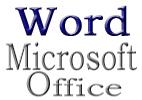 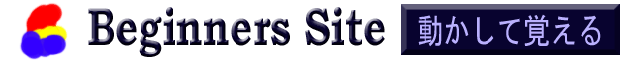 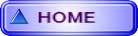 今日は病気で学校はお休みです。かっこいい歌手。パソコンがじょうず。